موفق باشیدنام: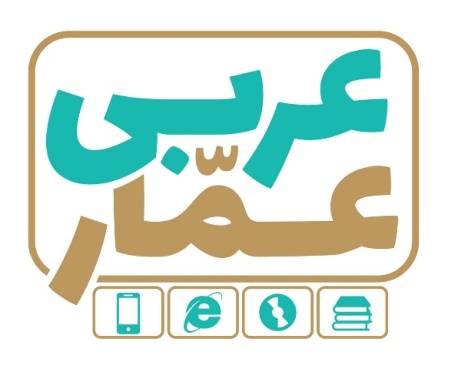 تاریخ امتحان:نام خانوادگی:ساعت برگزاری:نام دبیر طراح سوالات:معصومه عشیریمدت زمان امتحان:عربی دهمنوبت اولعربی دهمنوبت اولعربی دهمنوبت اولردیفسؤالاتبارم1ترجمِ الکلماتِ الّتی تحتها خطٌّ:الف: هذا الاقتراحُ حسنٌ.           ب: افتحیها مِن فضلک.  0.5۲اکتبْ فی الفراغ الکلمة المتضادة و المترادفة:    رقد – مسموح – نزل - نزولنامَ=                        صعود#0.5۳عیّن الکلمة الغریبة فی المعنی:الف: النّضرة        مستعرة             الشجرة          الثمرةب: السادس         ستّون           ستّة عشرة         عشرة0.5۴اُکتب مفرد أو جمع الکلمتین:        العمیل                              أفلام0.5۵ترجم الجمل التالیة إلی الفارسیّة: الف: و انظُر إلی المرءِ و قُل مَن شقّ فی بصره.ب: و الحفاظُ علی هذه المرافقِ واجبٌ علی کلّ مُواطنٍ.ج: فَیأخذُها النّاسُ لِطبخِها و تناولها.د: إشتری والدُ حامدٍ حاسوباً.                  ه:  کلّ حزبٍ بِما لدیهم فرِحون.و: قال إنّی أعلمُ ما لا تَعلَمون.                ز: و لکِن أنا بحاجةٍ إلیها جدّاً.4۶انتخب الترجمة الصحیحة:الف: ربّنا لا تجعلْنا معَ القومِ الظّالمین.پروردگار ما را با قوم ستمگران قرار نمی دهد.پروردگارا ما را همراه قوم ستمگران قرار مده.ب: الجیرانُ أخبرونا بِما حدثَ فی الشّارع.همسایگان ما را از انچه در خیابان رخ داد خبرکردند.همسایگان اخبار آنچه را در خیابان رخ می دهد گفتند.ج: شاهدَ النّاسُ سقوطَ الاسماکِ مِن السّماء.مردم سقوط ماهیان از آسمان را دیدند.مردم افتادن ماهی از آسمان را مشاهده کردند.د : إذا قالَ أحدٌ کلاماً یُفرِّقُ المسلمین.هنگامی که کسی سخنی بگوید که مسلمانان ( پراکنده شوند  / را پراکنده سازد )27کمّل الفراغات فی الترجمة الفارسیّة:الف: قلبٌ لیس فیه شیئٌ مِن الحکمة کَبیتٍ خربٍ.قلبی که در آن چیزی از حکمت.........همچون خانه ای .........است.ب: مَن زرعَ العُدوان حصدَ الخُسران.هرکس..........بکارد ..........برداشت می کند.18اکتب ما طُلب مِنک:اکتب صیغة فعل ( تفعلون ) عیّن نوع الفعل من هذه العبارة :  قالَ إنّی أعلمُ ما لا تعلَمون.( دو فعل )3-اکتب المضارع : جاهدَ      ................       4 – اکتب الساعة بالعربیّة:    6:455- أکمل الفراغ بالعدد الترتیبی :  الیوم ........مِن ایام الاسبوع یومُ الاربعاء.2.59انتخب جواباً صحیحاً: ( یک جمله را به انتخاب خود پاسخ ندهید)الف: لا تکتبْ یکون ←  ( مضارع منفی       مضارع نهی  )ب: مئة تقسیم علی خمسة یساوی ←( عشرین / خمسین )ج: ............اثنتان فی الصّورة. ( نملتان / غرابان )د:یلعبُ أربعُ ..........فی السّاحة. ( تلمیذاتٍ / تلمیذةٍ )ه: استخرجها بمعنی ← ( استخراج می کند آن را / او استخراج می کند )و:انتخب  الجمع المونث السالم من العبارات:( هولاء فائزاتٌ / هولاء أعداءٌ / اولئک الصّالحون) ز: انتخب الفعل اللازم:  (اشتری / تنمو  ح: تخرّجَ بمعنی ← ( دانش آموخته شد / خارج شد )ط: الامر مِن باب التفعیل یکون ← ( فعِّل / فعَّل ) ی: فعل ( تواضعوا )یکون مِن أیّ بابٍ؟ ( باب تفاعُل  / باب تفعُّل )ک:فعل ( انتظر) یکون مِن باب ← ( افتعال / تفعُّل )5۱۰إقرأ النصّ التّالی ثمّ أجب عن الاسئلة.یحدثُ مطرُ السّمکِ فی الهندوراس مرّتین فی السّنة أحیاناً.فَیُلاحِظُ النّاسُ  بعد المطر الارضَ مفروشةً بالاسماکِ.الف: فی أین بلد یحدثُ مطرُ السّمک؟    ب: کَم مرّةً یحدثُ مطرُ السّمک؟ج: ماذا یلاحِظُ النّاسُ بعدَ المطر؟	1.5۱۱عیّن الصحیح أو الخطأ.      رُبعُ سکّانِ العالمِ مِن المسلمین.0.5۱۲1-رتّب الجملات :الف :عندکم/بطاقات/هل/الدّخول؟   ب: مازندران / ما / طبیعة /أجمل / و / غاباتِها . 2-أکمل الفراغ بالجواب المناسب: هل سافرتَ إلی ایران حتی الآن؟............................أجب عن السوال:کم عمرُک؟←  الف: عمری السادس عشر  ب: عمری ستة عشر   1.5